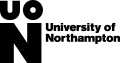 MODULE CHOICE FORM FdSc Non-Destructive Testing Stage 2 - 2018 entryDistance LearningFull Name…………………………………………Student Number:…….………………DOB:…………..(Please PRINT)You must take 6 compulsory modules (totalling 120 credits).  Please indicate which modules you would like to study by ticking the relevant box(s).  You can study a minimum of 20 to a maximum of 80 credits in an academic year.  The course regulations state that you can take a minimum of 2 or a maximum of 6 years to complete the course.  Signature: …….............................................................. Date:....................................................Please return this form as soon as possible to:Please complete this form and email it to modulechoices@northampton.ac.uk within two weeks, stating in the subject box ‘FAO Team 2’.  We recommend that you keep a copy of this form for your records. Module CodeModule TitleCreditValueTick ()ENG2036Visual and Surface Testing20ENG2037Radiographic Testing20ENG2038Ultrasonic Testing20ENG2039Eddy Current Testing20ENG2040Quality Management of NDT20ENG2041Quality Tools and Techniques in NDT20